Zaprasza uczniów klas 6 szkół podstawowychdo udziału w konkursie " O czym szepczą nadwiślańskie mury, gdy zapada zmrok "Cele konkursu:Wspieranie zdrowia emocjonalnego dzieci i młodzieży.Uświadomienie korzyści wynikających z samodzielnego wczesnego czytania w dzieciństwie i czytania dzieciom przez rodziców.Wyrabianie kultury czytelniczej oraz utrwalanie nawyków czytelniczych i pozytywnych wzorców wyniesionych z dzieciństwa.Rozbudzanie wśród dzieci zainteresowania książką, która jest źródłem wrażeń emocjonalnych i estetycznych.Rozwijanie inspiracji twórczej i wrażliwości estetycznej oraz umiejętność podejścia krytycznego do dzieł literackich i samego czytania.Kształtowanie literackich i plastycznych zainteresowań dzieci. Propagowanie czytania dzieciom jako ważnego warunku ich prawidłowego, wszechstronnego rozwoju.Regulamin konkursu:W konkursie biorą udział uczniowie klas 6 szkół podstawowych. Warunkiem przystąpienia do konkursu jest napisanie dowolnego tekstu literackiego na powyższy temat Objętość tekstu nie powinna przekraczać 2 stron maszynopisu.Do utworu można dołączyć pracę plastyczną dotyczącą napisanego tekstu w formie karty tytułowej lub ilustracji (format A4, technika dowolna).Autorem pracy jest jedna osoba.Prace zgłoszone do konkursu pozostają własnością TNBSP Toruń, które zastrzega sobie prawo do wykorzystania nadesłanych prac w celach promocyjnych i innych.Udział w konkursie jest jednoznaczny z udzieleniem prawa do nieodpłatnego publikowania prac.Praca musi być podpisana następująco: imię i nazwisko autora, klasa, szkoła; imię 
i nazwisko nauczyciela prowadzącego.Prosimy o dostarczenie wersji papierowej wraz z elektroniczną (załączenie tekstów prac na CD lub przesłanie ich pocztą elektroniczną na adres: tnbsptorun@poczta.onet.pl).Kryteria oceniania prac:Merytoryczność prac i właściwa tematyka.Autentyczność wspomnień oraz podsumowanie i wyciągnięcie wniosków: jak dziś oceniam moje zetknięcie z książką w dzieciństwie.Pomysłowość i oryginalność ilustracji.Kompozycja pracy.Styl i poprawność językowa.Estetyka pracy.Terminarz konkursu:Nauczyciel prowadzący przesyła prace w terminie do 30 stycznia 2017 r. na adres TNBSP Oddział w Toruniu.Rozstrzygnięcie konkursu: marzec 2017 r.Organizator:TNBSP Oddział w ToruniuBiblioteka Pedagogiczna87-100 Toruń ul. Dąbrowskiego 4e-mail:tnbsptorun@poczta.onet.plSerdecznie zapraszamy wszystkich chętnych do udziału w konkursie.__________________________________________________________________________87-100 Toruń, ul. Dąbrowskiego 4e-mail:tnbsptorun@poczta.onet.pl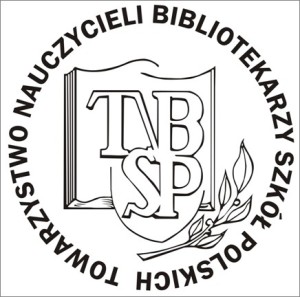         Towarzystwo Nauczycieli Bibliotekarzy Szkół PolskichOddział w Toruniu